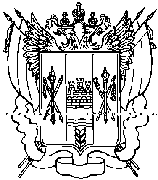 Ростовская областьРемонтненский районАдминистрация Привольненского сельского поселенияПОСТАНОВЛЕНИЕ30.12.2011                                               № 118                               п.Привольный                                          Об утверждении    реестра  муниципальныхслужащих     администрации     Привольненского  сельского  поселения       В  соответствии со ст. 6 Федерального закона  от 02.03.2007 № 25-ФЗ « О муниципальной службе в Российской Федерации»,  ст.3 Областного закона  от  09.10.2007 № 786 –ЗС «О муниципальной службе в Ростовской области», Уставом  муниципального образования «Привольненское сельское поселение»     ПОСТАНОВЛЯЮ:     1.Утвердить реестр  муниципальных служащих  администрации Привольненского сельского поселения  на 2012 год, согласно приложения №1     2.Утвердить перечень муниципальных должностей по администрации Привольненского сельского поселения, согласно приложения №2.     3.Настоящее постановление вступает в силу со дня его подписания.     4.Контроль за исполнением настоящего постановления оставляю за собой.     Глава Привольненского     сельского поселения                                                     В.Н.Мироненко                                     Приложение     №2к постановлению № 118от 30.12.2011г.ПЕРЕЧЕНЬМУНИЦИПАЛЬНЫХ  ДОЛЖНОСТЕЙ,ДОЛЖНОСТЕЙ МУНИЦИПАЛЬНОЙ  СЛУЖБЫАДМИНИСТРАЦИИ ПРИВОЛЬНЕНСКОГО СЕЛЬСКОГО ПОСЕЛЕНИЯРАЗДЕЛ   IМуниципальные должности в администрации Привольненскогосельского поселения1. Глава администрации Привольненского сельского поселения.РАЗДЕЛ IIПеречень должностей муниципальной службыв аппарате администрацииПривольненского сельского поселения      Ведущая  группа должностей      1. Начальник сектора экономики и финансов.     Старшая группа должностей     1. Ведущий специалист по бухгалтерскому учету      Младшая  группа должностей     1. Специалист  I категории по вопросам правовой, кадровой работе        2.  Специалист  I категории по вопросам имущественных и земельных отношений     3.  Специалист  I категории по вопросам муниципального хозяйства, вопросы ЖКХ, благоустройства, градостроительства, ГО и ЧС     4.  Специалист  II категории по вопросам культуры, физической культуры и спорта Приложение 1 к Постановлению  администрацииПривольненского  сельского поселения от 30.12.2011г. №118РЕЕСТРМУНИЦИПАЛЬНЫХ  СЛУЖАЩИХАДМИНИСТРАЦИИ  ПРИВОЛЬНЕНСКОГО СЕЛЬСКОГО ПОСЕЛЕНИЯНа 2012 годГлава Привольненского  с/поселения                                              В.Н.Мироненко№п/пНаименованиеГруппы должностейкатегорияНаименование должности муниц.службыФамилия  Имя Отчество муницип.служащегоДатарожденияСведения об образованииДата поступлен на муницип.слСведения о периодах замещен.должностейПродвижение по мун.службе (перевод,увольнение)Аттестация(дата,результаты)Домашний адрес1Высшая группаГруппа АГлаваПривольненского сельского поселенияМироненко Василий Николаевич01.01.1971Высшее Азово-Черноморская С\ХАкадемия 2008г.агрономия24.10.2008П.ПривольныйУл.Строительная д.482Ведущая группаГруппа БНачальник сектора экономики и финансовМирошниковаАллаВикторовна25.05.1967Высшее Московская открытая социальная академия г.Элиста2010г.Экономист 01.01.2006П.ПривольныйУл.Советская д.1 кв.33Старшая группаГруппа БВедущий специалист по бух.учетуКореньковаНина Федоровна 03.03.1981Среднее-спец.Ростовский уч.центр1991Бухгалтер промышл.производства18.01.2009П.ПривольныйПер.Молодежный д.2 кв.24Младшая группаГруппа В1 кат.Специалист  по кадровой работеЗагорулько Татьяна Ивановна 18.12.1972Высшее Ростовский международный институт экономики и управления   2010Экономист-менеджер01.01.200620.12.20101 категорияП.ПривольныйУл.Братская д.585Младшая группаГруппа В1 кат.Специалист по вопросам имущественных и земельных отношенийСавченкоНиколай Григорьевич 15.10.1953Среднее-спец.Сальский с/х техникум1987агроном03.07.200820.12.20101 категорияП.ПривольныйУл.Садовая д.496Младшая группаГруппа В1 кат.Специалист по вопросам муниципального хозяйства, вопросы ЖКХ,благоустройства,градостроительства, ГО и ЧСГамалий Геннадий Николаевич  19.04.1971Среднее-спец.Сальский с/х техникум1992зоотехник24.10.200820.12.20101 категорияП.НовопривольныйУл.Береговая д.5 кв.17Младшая группаГруппа В2 катСпециалист по вопросам культуры, физической культуры и спортаСарычеваИрина Анатольевна 09.05.1981Среднее-техн.Волгодонской лицей № 1052001финансист27.08.200720.12.2010г. 2 категорияП.ПривольныйУл.30 лет Победы д.3 кв.2